III. Magyar Old School Bowling Cup- Versenykiírás -Bemelegítés a selejtező, középdöntő illetve döntő előtt játékosonként 5-5 frame.A verseny a kisorsolt pálya páron amerikai stílusban, egy pálya-páron zajlik !LebonyolításSingles:A selejtezőből 10 játékos kerül a középdöntőbe. Az alábbi párosításban 2 sorozatot dobnak egymás ellen(1-10,2-9,3-8,4-7,5-6). A középdöntőből 5 játékos + a legjobb kieső jut a döntőbe és még 2 sorozatot dobnak a középdöntőből hozott eredményükhöz.Doubles: A selejtezőből 10 páros kerül a középdöntőbe. Az alábbi párosításban 2 sorozatot dobnak egymás ellen(1-10,2-9,3-8,4-7,5-6). A középdöntőből 5 páros + a legjobb kieső jut a döntőbe és még 2 sorozatot dobnak a középdöntőből hozott eredményükhöz.Trios:A selejtezőből 10 trio kerül a középdöntőbe. Az alábbi párosításban 2 sorozatot dobnak egymás ellen(1-10,2-9,3-8,4-7,5-6). A középdöntőből 5 trio + a legjobb kieső jut a döntőbe és még 2 sorozatot dobnak a középdöntőből hozott eredményükhöz.Masters:A Singles,doubles,trios selejtezőben dobott 6+6+6 sorozat alapján a legjobb 16 játékos jut a döntőbe. A dobott átlagukat  magukkal hozzák és még 2 sorozatot dobnak.A legjobb 8 játékos újabb 2 sorozatot dob.A versenyen  előforduló holtverseny esetén a magasabb sorozat rangsorol, amennyiben az is egyenlő, akkor a következő magasabb sorozat stb.Handicap: 	A 50-60 év  0 fa, 61 év 1 hdcp				     62 év 2 hdcp	        	                             63 év 3 hdcp, stb/sorozatNői handicap: 8 faTombola: minden résztvevő egy sorsjegyet kap, amivel az összesen 500€ értékű ajándékok közül nyerhet Támogatóink :	Brunswick Magyarország Kft.		 	Fivex Bowling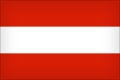 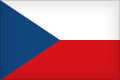 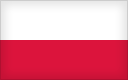 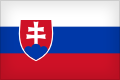 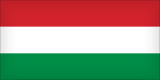 A versenyt  minimum 45 nevezés esetén rendezzük meg! RendezésRendezésVerseny szervezőjeSoproni Bowling KlubHelyszínSzékesfehérvár, Palotai út 6.Pályák10 sáv BrunswickIdőpont2018. március 01-márc 03..Verseny célja sportág népszerűsítése, nemzetközi kapcsolatok erősítéseVersenyigazgatóVersenybírókSkobrics Zoltán,Martin József, Pletyák Attila,Fivex személyzetOlajminta2018.február 27-tőlNevezés/jelentkezésNevezés/jelentkezésKinélElektronikusan: www. bowlingtournament.euTelefonon:  (06-30/99-71-527)Időpontja2018. jan. 07-től Díja80 €egyéni, páros, trió, masters, bankett KategóriaSenior (+50 év) VersenyszámokEgyéni, páros, trió, mastersDíjazás:SinglesDoublesTrios1. helyezett  80 €               140 €180 €2. helyezett  60 €  100 €150 €3. helyezett  40 €  60 € 120 €Díjazás:indulóMastersBest game MenBest game Women1.helyezettBrunswick Ball  50 € 50 €2.helyezettBrunswick Ball  3.helyezettBrunswick BagPálya- és időbeosztásPálya- és időbeosztásPálya- és időbeosztásTrios,trió /3x6games /2018. március 01. csütörtök11.00 ; 15.00               30 fő/ squadDoubles,Páros /2x6 games /2018. március 02. péntek10.00 ; 13.00 ; 16.00   20 fő/ squad2018. március 02. péntek20.00 vacsora Singles, Egyéni /6 games /2018. március 03. szombat10:00 ; 13.00 ;( 16.00 ) 25 fő/ squadMasters/ 6+6+6/2018. március 1. szombat18.30                             16 fő squad előtt pályakarbantartás . / Kegel Kustodian / squad előtt pályakarbantartás . / Kegel Kustodian / squad előtt pályakarbantartás . / Kegel Kustodian / squad előtt pályakarbantartás . / Kegel Kustodian /LebonyolításSelejtezőKözépdöntőDöntőSingles,Egyéni6 games1-10:2-9:3-8:4-7:5-62 games5 győztes+legjobb kieső5 győztes+legjobb kieső + 2 gamesDoubles,Páros       2x6 games-1-10:2-9:3-8:4-7:5-62 games5 győztes+legjobb kieső5 győztes+legjobb kieső + 2 gamesTrios,Trió       3x6 games1-10:2-9:3-8:4-7:5-62 games5 győztes+legjobb kieső -5 győztes+legjobb kieső + 2 gamesMasters,Összetett  6+6+6games 16 fő  átlag+2 games8 fő +2 games